Приложение №1 Работа в парах. Вспомни, что знаешь об имени существительном.Приложение №23. Грамматическая сказка.У. Послушайте грамматическую сказку и скажите, на какие три группы можно разделить имена существительные.В одном королевстве жили имена существительные.Сначала все существительные были очень и очень похожи. Да так похожи, что сама королева их путала.И вот однажды она издала указ:“Кто придумает для моих слуг – существительных знаки различия, тот будет награжден”.А в другом королевстве жили муж и жена. Жадные они были. Услышали про королевский указ и прибыли в королевство. С жаром принялись они за работу. Но для начала решили все слова между собой поделить. Слов много, а жизнь коротка. Делили они, делили слова, да так и не разделили их до конца. Смерть помешала.Пришла королева и сказала:“Те слова, которые забрал себе муж, пусть будут мужского рода (туда попали слова: муж, папа, дядя, стул, …). Те слова, которые оказались у жены, будут женского рода (туда попали слова: жена, бабушка, весна, …). А те, что остались неопределенными, пусть будут среднего рода ( так и стали: солнце, небо, …)”.Вот так появился род у существительных. С тех пор королева перестала путать существительные друг с другом, так как знала секрет различия рода имен существительных.У. На какие три группы делятся имена существительные?Д. Имена существительные можно разделить по родам: женский, мужской и средний род.Приложение №3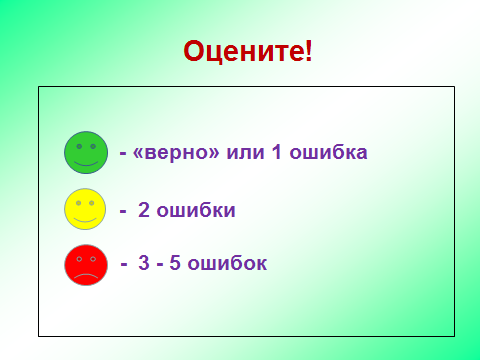 ВопросВарианты ответа1. Что такое имя существительное?А) Часть слова.Б) Член предложения.В) Часть речи.2. Что обозначает  имя существительное?А) Признак предмета.Б) Предмет.В) Действие предмета.3. На какие вопросы отвечает имя существительное?А) Как? Откуда? Где?Б) Кто? Что?В) Что делать? Что сделать?4. Каким членом предложения может быть существительное?А) Только подлежащим.Б) Подлежащим и дополнением.В) Подлежащим, сказуемым, обстоятельством, дополнением, определением.